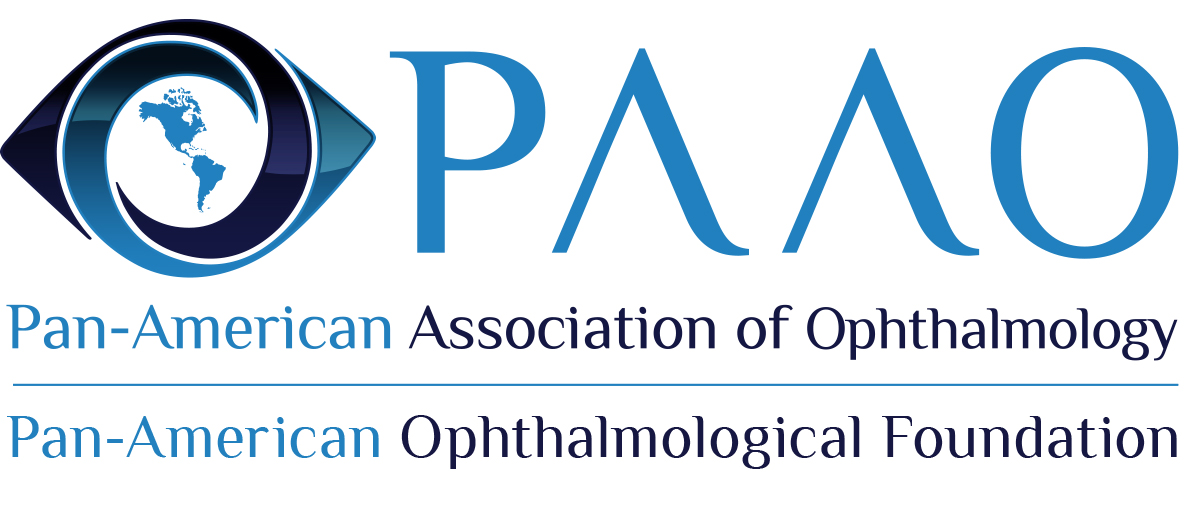 Choices for Advanced Training2020 Pan-American Fellowship ProgramTwo six-month fellowships in the amount of $10,000 each are offered to qualified Latin American candidates. The applicant should be a general ophthalmologist, no more than 2 to 3 years out of his/her residency program, and from , Central, or .The applicant must have applied to an accredited fellowship program in the  or Canada; confirmation of acceptance into the program must be received by the PAAO/PAOF by February 1. Failure to confirm acceptance into a training program will result in disqualification of an application. The PAAO will not place applicants in institutions.Pan-American Scholarships are open to those general ophthalmologists from , Central and  who are committed to teaching in an accredited medical school in their home country and who will devote some time to charity clinics.General InformationDeadline for ApplicationThe applicant should be a general ophthalmologist, no more than 2 to 3 years out of residency, from , Central, South America or the . The receipt deadline for applications to the 2020 Gillingham Pan-American Fellowship Program is October 1, 2019. The Pan-American Fellowships Committee will review all applications at its business meeting in October/November.The applicant must have applied to an accredited fellowship program in the  or  and include a copy of his/her application letter with this  application. Confirmation of acceptance into the program must be received by PAAO/PAOF by February 1. Failure to confirm acceptance into a training program will result in disqualification of an application. Please note that deadlines will be strictly enforced.Membership RequirementMake sure you have verified your membership status with the PAAO Administrative Office. All applicants must be an Active Member ($200) or a Member-in-Training ($50) of the Pan-American Association of Ophthalmology (PAAO) at the time of application.Application MaterialsApplication materials should be submitted to https://www.hightail.com/u/PAAO-PAOF, with “Gillingham application” in the subject line. Applications documents should be numbered/named in accordance with the list below. If sending multiple recommendation letters, please number them 4a, 4b, 4c, etc. Acceptable file types are *.doc, *.pdf, *.jpg, *.xls, *.ppt.Complete application formCurriculum Vitae (CV) (including photo, head and shoulders)Letter of interestLetter of recommendationCopy of the letter of application to an accredited training programConfirmation of acceptance by an accredited training program (due by February 1)Application EligibilityThe applicant should be a general ophthalmologist, no more than 2 to 3 years out of his/her residency program, and from , Central, or . The applicant must have applied to an accredited fellowship program in the  or ; confirmation of acceptance into the program must be included with the application form. Failure to confirm acceptance into a training program will result in disqualification of an application. The PAAO will not place applicants in institution.Employees of the Pan-American Association of Ophthalmology (PAAO), Pan-American Ophthalmological Foundation (PAOF), members of the PAAO Executive Committee, members of the PAOF Board of Directors, their immediate family members and members of the same household, whether related or not, are not eligible to apply for scholarship/fellowship funding. All scholarships are subject to federal laws and regulations and are void where prohibited by law or regulation. Applicants agree to abide by the terms of these official rules and by decisions of the Review Committee which are final and binding on all matters pertaining to the scholarship/ fellowship. The PAAO & PAOF reserve the right to disqualify any applicant that they determine, in their sole discretion, to be ineligible to participate in the scholarship/fellowship program. Individuals who have previously received scholarship/fellowship funding are ineligible to apply for additional scholarships/fellowships/funding.Pan-American Scholarship Policies and Awardee ResponsibilitiesThe Awardee is responsible for obtaining the appropriate Exchange Visitor Visa (J-1) and other travel documentation, if applicable.The awardee must fulfill all duties and responsibilities of the hosting institution to the best of his or her ability.The awardee will live under the financial limitations of the grant. The awardee cannot petition the hosting institution for part-time salaried positions, e.g. Emergency Room duty, to supplement the grant income.The awardee is responsible for all expenses incurred while in the program, e.g. payment of his or her own housing, food, medical bills, etc. The PAAO assumes no responsibility or liability for the accidental injury or death of the awardee.The awardee is responsible for obtaining and paying for insurance coverage while in the program. Types of insurance needed while in the program may include (but are not limited to): personal medical insurance, malpractice insurance, auto insurance, and renters insurance.The awardee is strongly discouraged from bringing his or her spouse and/or other family members for the duration of the fellowship. If, in the event that the family member must accompany the awardee, the family member cannot interfere in any way in the fellowship or the hosting institution, e.g., finding a job or any other activity with the hosting institution.The awardee understands that his or her name may appear in the PAAO/PAOF newsletters or other promotional material to promote this program for future participants.The awardee is obligated to return to his or her country of origin and to participate in a teaching program and/or charity work for a minimum of six (6) months. The awardee must send the PAAO a letter of verification from the director of the program.All applicants must be an Active Member or a Member-in-Training of the Pan-American Association of Ophthalmology at the time of application. Upon completion of the fellowship, the awardee is responsible for maintaining his/her membership in the PAAO.Any research conducted by the awardee during the fellowship will credit both the PAAO and Retina Research Foundation for funding.The Awardee assumes entire responsibility and hereby agrees to protect, indemnify, defend, and save the Pan-American Ophthalmological Foundation (PAOF) and the Pan-American Association of Ophthalmology (PAAO) and their employees and agents, harmless against all claims, losses and damages to persons or property, governmental charges, or fines and attorney’s fees arising out of or caused by the Awardee's participation in any PAAO/PAOF Program.Within 60 days of completion of the fellowship, the Awardee must remit a 2-3 page report (including pictures and suitable for publication in Vision Pan-America) on his or her experience to the Administrative Office.Contact with Pan-American StaffThe PAAO/PAOF welcome phone calls and or emails from applicants to clarify application guidelines and application procedures. However, calls and or emails to discuss the details of pending scholarship applications are strongly discouraged.Pan-American Association of Ophthalmology (PAAO)Pan-American Ophthalmological Foundation (PAOF)1301 South Bowen Road, Suite 450, Arlington, Texas 76013 USATelephone: (817) 275-7553 Fax: (817) 275-3961 Email: info@paao.orgType all InformationPAAO ID:      	 (please contact PAAO Office if you don’t know your membership ID number)Name of Applicant:      			First Name, Middle Initial, Last Name(s)Degree(s)      			MD, PhD, etc.Mailing Address:      	City:      	 State/Providence:      	Country:      	 Zip:      	Cell/Mobile Phone: (     )      	 Home/Office Number: (     )      	Fax Phone: (     )      	 Birth Date:    /    /     	mm	dd	yyyyEmail:      	 Citizenship:      	Current Training Program: Complete contact information of the Department Chair or Program Director who is recommending you to for this scholarship.Program Director/Department Chair:      	 	First Name, Middle Initial, Last Name(s), Degree(s) (MD, PhD)Institution:      	Mailing Address:      	City:      	 State/Providence:      	Country:      	 Zip:      	Office Phone: (     )      	 Fax Number: (     )      	Email:      	 PAAO ID:      	Accepting Program: Name of the Institution to which you have been/will be accepted. Make sure to include the name of the Program Director who will be supervising your training and as well as dates of the training program.Program Director/Department Chair:     	 	First Name, Middle Initial, Last Name(s), Degree(s) (MD, PhD)Institution:      	Mailing Address:      	City:      	 State/Providence:      	Country:      	 Zip:      	Office Phone: (     )      	 Fax Number: (     )      	Email:      	 PAAO ID:      	Training Dates…Start:      	 End:      	Subspecialty Field of this program:      	EMERGENCY CONTACT INFORMATION (someone other than the applicant: parent, spouse, etc.)AGREEMENTI have read and accepted the above terms and responsibilities for a Pan-American Scholarship.(A) I understand that noncompliance will be grounds for termination of the scholarship.(B) I understand that I am obligated to return to my country of origin and submit a report on my activities during the scholarship stay.(C) I further understand that I am obligated to be an Active Member or a Member-in-Training of the Pan-American Association of Ophthalmology at the time of application.I assume entire responsibility and hereby agree to protect, indemnify, defend, and save the Pan-American Ophthalmological Foundation (PAOF) and the Pan-American Association of Ophthalmology (PAAO) and their employees and agents, harmless against all claims, losses and damages to persons or property, governmental charges, or fines and attorney’s fees arising out of or caused by my participation in the Gillingham Pan-American Fellowship Program. In addition, I acknowledge and understand that the PAOF and PAAO do not obtain and maintain insurance and that it is my sole responsibility to obtain medical, malpractice, property, life, and travel insurances as deemed necessary by the fellowship program.Applicant’s Signature:      	 Date      	Membership in Honorary or Professional Societies, prizes, awards, fellowships, etc.List of Publications (Omit if Included in CV)Last Name (s)Last Name (s)Last Name (s)First NameFirst NameEmail AddressEmail AddressEmail AddressRelationship to applicantRelationship to applicantPhysical Address (for contact by regular mail)Physical Address (for contact by regular mail)Physical Address (for contact by regular mail)Physical Address (for contact by regular mail)Physical Address (for contact by regular mail)CityState/ProvinceZip CodeZip CodeCountryTelephone (home)Telephone (work)Fax number Fax number Fax number 